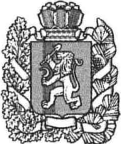 БОГУЧАНСКИЙ РАЙОННЫЙ СОВЕТ ДЕПУТАТОВР Е Ш Е Н И Е24.09.2015                             с. Богучаны                                    №  1/1-1Об избрании председателя Богучанского районного Совета депутатовВ соответствии с ст. 27, 34, 36 Устава Богучанского района Красноярского края, ст.ст. 4 - 6 Регламента Богучанского районного Совета депутатов, утвержденного решением Богучанского районного Совета депутатов от 15.06.2015 № 48/1-389, Богучанский районный Совет депутатов РЕШИЛ:Избрать на должность председателя Богучанского районного Совета депутатов Ефимова Юрия Александровича.2. Настоящее решение вступает в силу со дня принятия и подлежит
опубликованию в Официальном вестнике Богучанского района.ПредседательБогучанского районногоСовета депутатов                                                                              Ю.А. Ефимов«24» сентября  2015 года